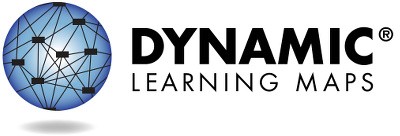 النتائج الإجماليةتتيح مادة الرياضيات للصف الثالث للطلبة إظهار إنجازهم في 40 مهارة متصلة بثمانية عناصر أساسية. لقد أتقن [اسم الطالب] __ من هذه المهارات الـ27 خلال ربيع 2023 . إجمالاً، يقع مستوى إتقان [اسم الطالب] لمادة الرياضيات ضمن _____ من أربع فئات للأداء: ____. يمكن إيجاد المهارات المحددة التي أتقنها والتي لم يتقنها [اسم الطالب] في الملف التعليمي لـ [اسم الطالب].ناشئ	يقترب من الوصول إلى الهدفوصل إلى الهدف	متقدمالمجالتُلخص الرسوم البيانية الشريطية النسبة المئوية لإتقان المهارات حسب المجال. لا يُختبر كل الطلاب في كل المهارات بسبب توفر المحتوى على مستويات مختلفة لكل معيار.M.C1.1: افهم أشكال الأرقام (العد، مرتبة العدد، الكسور)__ %أتقن _ من 10 مهاراتM.C1.3: احسب بدقة وكفاءة باستخدام عمليات حسابية بسيطة__ %أتقن _ من 5 مهاراتصفحة 1 من 2للحصول على معلومات أوفى بما يشمل المصادر، يرجى زيارة https://dynamiclearningmaps.org/states.(c) جامعة كانساس. جميع الحقوق محفوظة. لغايات تعليمية فقط. لا يجوز استخدامها لغايات تجارية أو غايات أخرى دون أخذ الموافقة. "خرائط التعلم الدينامية" هي علامة تجارية لجامعة كانساس.ملف الأداء، يتبعM.C2.2: حل المسائل التي تشمل المساحة والمحيط والحجمM.C3.2: قم بتمثيل عروض البيانات وتفسيرها__ %أتقن _ من 5 مهارات___%أتقن__من 5 مهاراتM.C3.1: افهم مبادئ ووحدات القياس واستخدمهاM.C4.1: استخدم العمليات والنماذج لحل المسائل__ %أتقن__من 5 مهارات____%أتقن__من 5 مهاراتM.C4.2: فهم الأنماط والتفكير الوظيفي__ %أتقن__من 5 مهارات    + لم تُقيّم أي عناصر في هذا المجال.المعلومات الأوفى عن أداء [اسم الطالب] في كل عنصر من العناصر الأساسية التي تشكّل المجالات موجودة في الملف التعليمي.للحصول على معلومات أوفى بما يشمل المصادر، يرجى زيارة https://dynamiclearningmaps.org/states.	الصفحة 2 من 2يوجد أدناه ملخص أداء [اسم الطالب] في العناصر الأساسية لمادة الرياضيات للصف الثالث. تستند هذه المعلومات إلى كل اختبارات خرائط التعلّم الدينامية DLM التي أداها [اسم الطالب] خلال ربيع 2023 . خضع [اسم الطالب] للتقييم في ___ من 8 عناصر أساسية و__ من 7 مجالات متوقعة في الصف الثالث.إن إظهار إتقان المستوى خلال التقييم يفترض فيه إتقان كل المستويات السابقة بهذا العنصر الأساسي. يصف هذا الجدول المهارات التي يُظهرها طفلك في التقييم ومقارنة هذه المهارات بالتوقعات الخاصة بهذا المستوى.المستويات المتقنة في هذه السنةلا توجد أدلة إتقان في هذا العنصر الأساسيالعنصر الأساسي لم يُختبرصفحة 1 من 2يهدف هذا التقرير إلى أن يكون مصدرًا للأدلة في عملية التخطيط التعليمية. تعتمد النتائج فقط على استجابات العنصر من نهاية تقييم فصل الربيع للعام الدراسي. قد لا تكون نتائج الإتقان المُقدرة والمعروضة هنا تُمثل تمامًا ما يعرفه ويفعله طفلك؛ لأنه قد يُظهر معارف ومهارات بطريقة تختلف حسب السياقات المختلفة.للحصول على معلومات أوفى بما يشمل المصادر، يرجى زيارة https://dynamiclearningmaps.org/states. (c) جامعة كانساس. جميع الحقوق محفوظة. لغايات تعليمية فقط. لا يجوز استخدامها لغايات تجارية أو غايات أخرى دون أخذ الموافقة. "خرائط التعلم الدينامية" هي علامة تجارية لجامعة كانساس.المستويات المتقنة في هذه السنةلا توجد أدلة إتقان في هذا العنصر الأساسيالعنصر الأساسي لم يُختبرالصفحة 2 من 2للحصول على معلومات أوفى بما يشمل المصادر، يرجى زيارة https://dynamiclearningmaps.org/states.مستوى الإتقان التقديريمستوى الإتقان التقديريمستوى الإتقان التقديريمستوى الإتقان التقديريمستوى الإتقان التقديريمستوى الإتقان التقديريمستوى الإتقان التقديريالمجالالعنصر الأساسي1234 (الهدف)5الرياضيات الدورة1.1العنصر الأساسي للرياضيات 3 العدد والعمليات في أساس عشرة.2لاحظ التفرد، ولاحظ المجموعةلاحظ الوحدة، ولاحظ العشرة كمجموعة مكونة من 10 أشياءكون الأرقام بملاحظة العشرات والآحاداعرف مرتبة العدد للآحاد والعشراتاربط التقريب ومرتبة العدد، وقارن الأرقامالرياضيات الدورة1.1العنصر الأساسي للرياضيات 3 العدد والعمليات في أساس عشرة.3تعرف على قبل أو بعدوضح نمط تسلسل الأرقامكرر الأعداد إلى 30؛ العد إلى 30 باستخدام أشياءتخطى العد بالعشراتتخطى العد بالعشرات باستخدام الجمع المتكرر و/أو المالالرياضيات الدورة1.3العنصر الأساسي للرياضيات 3 العمليات والتفكير الجبري الصف4لاحظ التفرد، ولاحظ المجموعةأطقم الجمع والتقسيمات، وضح مفهوم الجمع والطرحتعرف على علامات الجمع والطرح وعلامات المساواة؛ قم بتمثيل الجمع والطرححدد المجهول في معادلات الجمع والطرححل مسائل الجمع والطرح الكلامية بمجهولالرياضيات الدورة2.2العنصر الأساسي للرياضيات.3.الصف.2لاحظ الكل، وعلاقة الجزء-الكل بوحدة محددةتقسيم الأشكال إلى جزئين أو أكثراعرض أجزاء متساوية، تقسيم الدوائر والمستطيلاتتقسيم الأشكال إلى أجزاء متساويةلاحظ النصف والثلث والربع والعشر لنموذج المساحةمستوى الإتقان التقديريمستوى الإتقان التقديريمستوى الإتقان التقديريمستوى الإتقان التقديريمستوى الإتقان التقديريمستوى الإتقان التقديريمستوى الإتقان التقديريالمجالالعنصر الأساسي1234 (الهدف)5الرياضيات الدورة3.1العنصر الأساسي الرياضيات 3 القياس والبيانات4لاحظ قيم الخواصقارن بين أطوال شيئينقيس الطول أو المسافة باستخدام وحدات غير رسميةقيس طول أحد الأشياء بالبوصة أو القدمقارن بين أطوال شيئين أو أكثرالرياضيات الدورة2.3العنصر الأساسي الرياضيات 3 القياس والبيانات3لاحظ قيم الخواص؛ رتب الأشياء في أزواجصنف الأشياء ورتبها حسب الخواصلاحظ ووضح إطار الرسوم البيانية بالأعمدة والصوراستخدم الشريط وصور الرسوم البيانية للإجابة على الأسئلةفسر المعلومات الموجودة على الشريط أو صور الرسوم البيانيةالرياضيات الدورة4.1العنصر الأساسي للرياضيات 3 العمليات والتفكير الجبري الصف 2-1لاحظ التفرد والمجموعة والمجموعة الفرعيةادمج المجموعات، اعرض مفهوم الجمعقم بتمثيل الجمع المتكرر بالمعادلات والنماذجحل مسائل الجمع المتكرراعرض مفهوم المضاعفةالرياضيات الدورة 4.2العنصر الأساسي للرياضيات 3 العمليات والتفكير الجبري الصف 9لاحظ الأشياء المماثلة والأشياء المختلفةترتيب الأشياء؛ تصنيف الأشياء؛ تباين الأشياءلاحظ الأنماط في الطبيعة والحياة اليوميةلاحظ الأنماط الرمزية التي تتكرر أو تزيدحدد قاعدة النمط، ووسع النمط بتطبيق قاعدة النمط